Информирование родителей о медицинском тестировании обучающихся образовательных учреждений, направленном на раннее (своевременное) выявление немедицинского потребления наркотических средств и психотропных веществ.Медицинское тестирование обучающихся образовательных учреждений направлено на раннее (своевременное) выявление немедицинского потребления наркотических средств и психотропных веществ и является одной из форм первичной профилактики наркомании. Тестирование проводится силами медицинских работников государственных учреждений здравоохранения наркологического профиля и муниципальных учреждений здравоохранения в тесном сотрудничестве с педагогическими работниками общеобразовательных школ.      Цели проведения тестирования учащихся на предмет немедицинского потребления психоактивных веществ: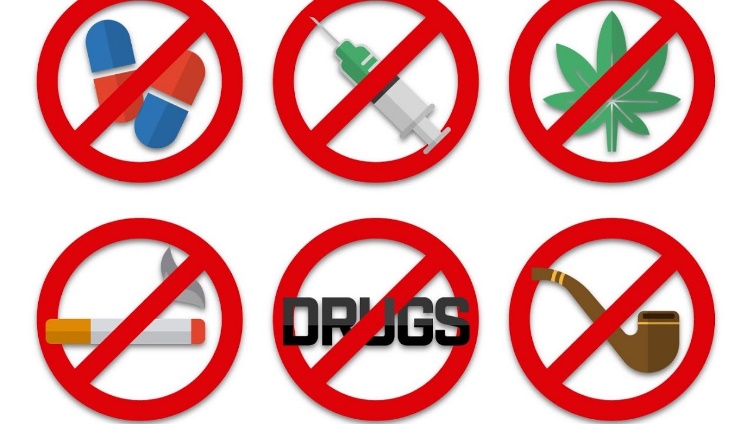 - Получение объективных данных о распространенности потребления психоактивных веществ (сбор биологического материала)- Предупреждение распространения потребления наркотических веществ среди учащихся.   Для родителей - это шанс вовремя, до наступления сформированной зависимости, узнать о проблемах ребенка и помочь ему справиться  с бедой.
	Медицинскому тестированию подлежат обучающиеся общеобразовательных организаций в возрасте от 13 лет и старше. Тестирование проводится при наличии информированного согласия в письменной форме обучающихся, достигших возраста пятнадцати лет, либо информированного согласия в письменной форме одного из родителей (законного представителя) обучающихся, не достигших возраста пятнадцати лет.Тестирование является добровольным.Результаты тестирования никому не разглашаются и  доводятся только до родителей(законных их представителей)!!!